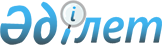 О внесении изменений в решение Таласского районного маслихата от 22 декабря 2010 года № 39-3 "О районном бюджете на 2011-2013 годы"
					
			Утративший силу
			
			
		
					Решение Таласского районного маслихата Жамбылской области от 26 апреля 2011 года № 42-2. Зарегистрировано Управлением юстиции Таласского района Жамбылской области 13 мая 2011 года за № 6-10-119. Утратило силу в связи с истечением срока применения - (письмо Департамента юстиции Жамбылской области от 11 марта 2013 года № 2-2-17/388)      Сноска. Утратило силу в связи с истечением срока применения - (письмо Департамента юстиции Жамбылской области от 11.03.2013 № 2-2-17/388).

      Примечание РЦПИ:

      В тексте сохранена авторская орфография и пунктуация.

      В соответствии со статьей-109 Бюджетного кодекса Республики Казахстан от 4 декабря 2008 года, статьей-6 Закона Республики Казахстан от 23 января 2001 года «О местном государственном управлении и самоуправлении в Республике Казахстан» и на основании решения Жамбылского областного маслихата от 14 апреля 2011 года № 34 – 2 «О внесении изменений в решение Жамбылского областного маслихата «Об областном бюджете на 2011-2013 годы» от 13 декабря 2010 года № 30 – 3» (Зарегистрировано в Реестре государственной регистрации нормативных правовых актов № 1773), районный маслихат Р Е Ш И Л:



      1. Внести в решение Таласского районного маслихата от 22 декабря 2010 года № 39-3 «О районном бюджете на 2011-2013 годы» (Зарегистрировано в Реестре государственной регистрации нормативных правовых актов № 6–10–115, опубликованное в газете «Талас тынысы» 22 января 2011 года № 9 – 10), следующие изменения:



      в пункте 1:

      в подпункте 1):

      цифры «5 164 754» заменить цифрами «5 205 941»;

      цифры «500 533» заменить цифрами «505 532»;

      цифры «1 600» заменить цифрами «2 351»;

      цифры «4 660 511» заменить цифрами «4 695 948»;

      в подпункте 2):

      цифры «5 183 219» заменить цифрами «5 224 406»;



      в пункте 4:

      в девятом абзаце слова «и установление доплаты за организацию производственного обучения мастерам производственного обучения организаций технического и профессионального образования» исключить;

      десятый абзац исключить.



      Приложения-1,6 указаного решения изложить в новой редакции согласно приложениям-1, 2 настоящего решения.



      2. Реализацию исполнения решения возложить на заместителя акима района Г.Картабаева, контроль за выполнением данного решения возложить на постоянную комиссию по социально-экономическому развитию района, по бюджету, местным налогам и городскому хозяйству З.Сабыров.



      3. Настоящее решение вступает в силу со дня государственной регистрации в органах Юстиции и вводится в действие с 1 января 2011 года.      Председатель сессии                        Секретарь маслихата

      Х.Джолдасов                                Ж.Асемов

Приложение - 1 

к решению Таласского районного маслихата

от 26 апреля 2011 года № 42-2Приложение - 1 

к решению Таласского районного маслихата

от 22 декабря 2010 года № 39-3 Районный бюджет на 2011 год

Приложение - 2 

к решению Таласского районного маслихата

от 26 апреля 2011 года № 42-2Приложение - 6 

к решению Таласского районного маслихата

№ 39-3 от 22 декабря 2010 года  Бюджетные программы каждого аульного округа в районном бюджете на 2011 годПродолжение таблицы
					© 2012. РГП на ПХВ «Институт законодательства и правовой информации Республики Казахстан» Министерства юстиции Республики Казахстан
				КатегорияКатегорияКатегорияКатегориясумма, тысяч тенгеКлассКлассКлассНаименованиесумма, тысяч тенгеПодклассПодкласссумма, тысяч тенге111231.ДОХОДЫ5 205 9411Налоговые поступления505 532101Подоходный налог90 5171012Индивидуальный подоходный налог90 517103Социальный налог84 5091031Социальный налог84 509104Hалоги на собственность261 5281041Hалоги на имущество231 2001043Земельный налог7 9371044Hалог на транспортные средства20 8911045Единый земельный налог1 500105Внутренние налоги на товары, работы и услуги64 7911052Акцизы58 1261053Поступления за использование природных и других ресурсов4 1431054Сборы за ведение предпринимательской и профессиональной деятельности2 4261055Налог на игорный бизнес96108Обязательные платежи, взимаемые за совершение юридически значимых действий и (или) выдачу документов уполномоченными на то государственными органами или должностными лицами4 1871081Государственная пошлина4 1872Неналоговые поступления2 351201Доходы от государственной собственности3512015Доходы от аренды имущества, находящегося в государственной собственности351206Прочие неналоговые поступления2 0002061Прочие неналоговые поступления2 0003Поступления от продажи основного капитала2 110301Продажа государственного имущества, закрепленного за государственными учреждениями103011Продажа государственного имущества, закрепленного за государственными учреждениями10303Продажа земли и нематериальных активов2 1003031Продажа земли2 0003032Продажа нематериальных активов1004Поступления трансфертов4 695 948402Трансферты из вышестоящих органов государственного управления4 695 9484022Трансферты из областного бюджета4 695 948Функциональная группаФункциональная группаФункциональная группаФункциональная группаСумма, тысяч тенгеАдминистратор бюджетных программАдминистратор бюджетных программАдминистратор бюджетных программСумма, тысяч тенгеПрограммаСумма, тысяч тенгеНаименование111232.Затраты5 224 40601Государственные услуги общего характера263 43801112Аппарат маслихата района (города областного значения)15 68301112001Услуги по обеспечению деятельности маслихата района (города областного значения)15 44301112003Капитальные расходы государственных органов24001122Аппарат акима района (города областного значения)107 32001122001Услуги по обеспечению деятельности акима района (города областного значения)98 16001122003Капитальные расходы государственных органов9 16001123Аппарат акима района в городе, города районного значения, поселка, аула (села), аульного (сельского) округа114 73601123001Услуги по обеспечению деятельности акима района в городе, города районного значения, поселка, аула (села), аульного (сельского) округа112 93601122022Капитальные расходы государственных органов1 80001452Отдел финансов района (города областного значения)12 98501452001Услуги по реализации государственной политики в области исполнения бюджета района (города областного значения) и управления коммунальной собственностью района (города областного значения)12 03401452018Капитальные расходы государственных органов95101453Отдел экономики и бюджетного планирования района (города областного значения)12 71401453001Услуги по реализации государственной политики в области формирования и развития экономической политики, системы государственного планирования и управления района (города областного значения)12 52401453004Капитальные расходы государственных органов19002Оборона2 84402122Аппарат акима района (города областного значения)89402122005Мероприятия в рамках исполнения всеобщей воинской обязанности89402122Аппарат акима района (города областного значения)1 95002122006Предупреждение и ликвидация чрезвычайных ситуаций масштаба района (города областного значения)1 95003Общественный порядок, безопасность, правовая, судебная, уголовно-исполнительная деятельность3 18003458Отдел жилищно-коммунального хозяйства, пассажирского транспорта и автомобильных дорог района (города областного значения)3 18003458021Обеспечение безопасности дорожного движения в населенных пунктах3 18004Образование3 021 17104471Отдел образования, физической культуры и спорта района (города областного значения)393 04104471003Обеспечение деятельности организаций дошкольного воспитания и обучения368 665025Увеличение размера доплаты за квалификационную категорию учителям школ и воспитателям дошкольных организаций образования24 37604123Аппарат акима района в городе, города районного значения, поселка, аула (села), аульного (сельского) округа2 96004123005Организация бесплатного подвоза учащихся до школы и обратно в аульной (сельской) местности2 96004471Отдел образования, физической культуры и спорта района (города областного значения)1 774 69304471004Общеобразовательное обучение1 699 02904471005Дополнительное образование для детей и юношества75 66404471Отдел образования, физической культуры и спорта района (города областного значения)16 57104471007Организация профессионального обучения16 57104466Отдел архитектуры, градостроительства и строительства района (города областного значения)791 29304466037Строительство и реконструкция объектов образования791 29304471Отдел образования, физической культуры и спорта района (города областного значения)42 61304471008Информатизация системы образования в государственных учреждениях образования района (города областного значения)1 50004471009Приобретение и доставка учебников, учебно-методических комплексов для государственных учреждений образования района (города областного значения)25 545016Капитальный, текущий ремонт объектов образования в рамках реализации стратегии региональной занятости и переподготовки кадров7504471020Ежемесячные выплаты денежных средств опекунам (попечителям) на содержание ребенка сироты (детей-сирот), и ребенка (детей), оставшегося без попечения родителей11 59304471023Обеспечение оборудованием, программным обеспечением детей-инвалидов, обучающихся на дому3 90006Социальная помощь и социальное обеспечение263 02606123Аппарат акима района в городе, города районного значения, поселка, аула (села), аульного (сельского) округа7 48406123003Оказание социальной помощи нуждающимся гражданам на дому7 48406451Отдел занятости и социальных программ района (города областного значения)231 74506451002Программа занятости24 51506451004Оказание социальной помощи на приобретение топлива специалистам здравоохранения, образования, социального обеспечения, культуры и спорта в сельской местности в соответствии с законодательством Республики Казахстан20606451005Государственная адресная социальная помощь18 00506451006Жилищная помощь75 78006451007Социальная помощь отдельным категориям нуждающихся граждан по решениям местных представительных органов8 86806451010Материальное обеспечение детей-инвалидов, воспитывающихся и обучающихся на дому3 10606451016Государственные пособия на детей до 18 лет84 36006451017Обеспечение нуждающихся инвалидов обязательными гигиеническими средствами и предоставление услуг специалистами жестового языка, индивидуальными помощниками в соответствии с индивидуальной программой реабилитации инвалида7 908023Обеспечение деятельности центров занятости8 99706451Отдел занятости и социальных программ района (города областного значения)23 79706##001Услуги по реализации государственной политики на местном уровне в области обеспечения занятости и реализации социальных программ для населения22 46806##011Оплата услуг по зачислению, выплате и доставке пособий и других социальных выплат75106##021Капитальные расходы государственных органов57807Жилищно-коммунальное хозяйство1 132 41207123Аппарат акима района в городе, города районного значения, поселка, аула (села), аульного (сельского) округа8507##007Организация сохранения государственного жилищного фонда города районного значения, поселка, аула (села), аульного (сельского) округа8507458Отдел жилищно-коммунального хозяйства, пассажирского транспорта и автомобильных дорог района (города областного значения)24 37807##003Организация сохранения государственного жилищного фонда17 12807##004Обеспечение жильем отдельных категорий граждан1 25007##031Изготовление технических паспортов на объекты кондоминиумов6 00007123Аппарат акима района в городе, города районного значения, поселка, аула (села), аульного (сельского) округа12 68007##014Организация водоснабжения населенных пунктов12 68007458Отдел жилищно-коммунального хозяйства, пассажирского транспорта и автомобильных дорог района (города областного значения)174 80707##011Обеспечение бесперебойного теплоснабжения малых городов120 09907##012Функционирование системы водоснабжения и водоотведения29 70807##026Организация эксплуатации тепловых сетей, находящихся в коммунальной собственности районов (городов областного значения)25 00007466Отдел архитектуры, градостроительства и строительства района (города областного значения)861 69307##005Развитие коммунального хозяйства30 00007##006Развитие системы водоснабжения831 69307123Аппарат акима района в городе, города районного значения, поселка, аула (села), аульного (сельского) округа26 83307##008Освещение улиц населенных пунктов10 93407##009Обеспечение санитарии населенных пунктов9 15207##010Содержание мест захоронений и погребение безродных26107##011Благоустройство и озеленение населенных пунктов6 48607458Отдел жилищно-коммунального хозяйства, пассажирского транспорта и автомобильных дорог района (города областного значения)31 93607##016Обеспечение санитарии населенных пунктов15 76807##018Благоустройство и озеленение населенных пунктов16 16808Культура, спорт, туризм и информационное пространство167 43408455Отдел культуры и развития языков района (города областного значения)88 54008##003Поддержка культурно-досуговой работы88 54008471Отдел образования, физической культуры и спорта района (города областного значения)2 03408##013Развитие массового спорта и национальных видов спорта32208##014Проведение спортивных соревнований на районном (города областного значения) уровне63908##015Подготовка и участие членов сборных команд района (города областного значения) по различным видам спорта на областных спортивных соревнованиях1 07308455Отдел культуры и развития языков района (города областного значения)36 02708455006Функционирование районных (городских) библиотек36 02708456Отдел внутренней политики района (города областного значения)15 01808456002Услуги по проведению государственной информационной политики через газеты и журналы15 01808455Отдел культуры и развития языков района (города областного значения)7 78808455001Услуги по реализации государственной политики на местном уровне в области развития языков и культуры7 66808455010Капитальные расходы государственных органов12008456Отдел внутренней политики района (города областного значения)18 02708456001Услуги по реализации государственной политики на местном уровне в области информации, укрепления государственности и формирования социального оптимизма граждан5 35108456003Реализация региональных программ в сфере молодежной политики12 55608456006Капитальные расходы государственных органов12010Сельское, водное, лесное, рыбное хозяйство, особо охраняемые природные территории, охрана окружающей среды и животного мира, земельные отношения155 00410454Отдел предпринимательства и сельского хозяйства района (города областного значения)3 68710454099Реализация мер социальной поддержки специалистов социальной сферы сельских населенных пунктов за счет целевых трансфертов из республиканского бюджета3 68710466Отдел архитектуры, градостроительства и строительства района (города областного значения)10 00010466010Развитие объектов сельского хозяйства10 00010473Отдел ветеринарии района (города областного значения)27 82510473001Услуги по реализации государственной политики на местном уровне в сфере ветеринарии6 60110473003Капитальные расходы государственных органов12210473006Организация санитарного убоя больных животных5 50010473007Организация отлова и уничтожения бродячих собак и кошек70010473008Возмещение владельцам стоимости изымаемых и уничтожаемых больных животных, продуктов и сырья животного происхождения12 717009Проведение ветеринарных мероприятий по энзоотическим болезням животных750010Проведение мероприятий по идентификации сельскохозяйственных животных1 43510463Отдел земельных отношений района (города областного значения)7 33110463001Услуги по реализации государственной политики в области регулирования земельных отношений на территории района (города областного значения)7 21110463007Капитальные расходы государственных органов120455Отдел культуры и развития языков района (города областного значения)1 190008Финансирование социальных проектов в поселках, аулах (селах), аульных (сельских) округах в рамках реализации стратегии региональной занятости и переподготовки кадров1 19010473Отдел ветеринарии района (города областного значения)104 97110473011Проведение противоэпизоотических мероприятий104 97111Промышленность, архитектурная, градостроительная и строительная деятельность9 61211466Отдел архитектуры, градостроительства и строительства района (города областного значения)9 61211##001Услуги по реализации государственной политики в области строительства, улучшения архитектурного облика городов, районов и населенных пунктов области и обеспечению рационального и эффективного градостроительного освоения территории района (города областного значения)9 29210##015Капитальные расходы государственных органов32012Транспорт и коммуникации146 00012458Отдел жилищно-коммунального хозяйства, пассажирского транспорта и автомобильных дорог района (города областного значения)146 00012##023Обеспечение функционирования автомобильных дорог146 00013Прочие55 921451Отдел занятости и социальных программ района (города областного значения)12 480022Поддержка частного предпринимательства в рамках программы «Дорожная карта бизнеса - 2020»12 48013452Отдел финансов района (города областного значения)10 00013##012Резерв местного исполнительного органа района (города областного значения)10 00013454Отдел предпринимательства и сельского хозяйства района (города областного значения)13 56613##001Услуги по реализации государственной политики на местном уровне в области развития предпринимательства, промышленности и сельского хозяйства13 44613##007Капитальные расходы государственных органов12013458Отдел жилищно-коммунального хозяйства, пассажирского транспорта и автомобильных дорог района (города областного значения)5 81013##001Услуги по реализации государственной политики на местном уровне в области жилищно-коммунального хозяйства, пассажирского транспорта и автомобильных дорог5 69013##013Капитальные расходы государственных органов120471Отдел образования, физической культуры и спорта района (города областного значения)14 065001Услуги по обеспечению деятельности отдела образования, физической культуры и спорта13 94513##018Капитальные расходы государственных органов12015Трансферты4 36415452Отдел финансов района (города областного значения)4 36415##006Возврат неиспользованных (недоиспользованных) целевых трансфертов4 3643. ЧИСТОЕ БЮДЖЕТНОЕ КРЕДИТОВАНИЕ25 041Бюджетные кредиты26 74910Сельское, водное, лесное, рыбное хозяйство, особо охраняемые природные территории, охрана окружающей среды и животного мира, земельные отношения26 74910454Отдел предпринимательства и сельского хозяйства района (города областного значения)26 74910##009Бюджетные кредиты для реализации мер социальной поддержки специалистов социальной сферы сельских населенных пунктов26 749КатегорияКатегорияКатегорияСумма, тысяч тенгеКлассСумма, тысяч тенгеПодкласс НаименованиеПодкласс НаименованиеСумма, тысяч тенге111235Погашение бюджетных кредитов1 70801Погашение бюджетных кредитов1 7081Погашение бюджетных кредитов, выданных из государственного бюджета1 708Функциональная группаФункциональная группаФункциональная группаФункциональная группаСумма, тысяч тенгеАдминистратор бюджетных программАдминистратор бюджетных программАдминистратор бюджетных программСумма, тысяч тенгеПрограммаПрограммаСумма, тысяч тенгеНаименование111234. САЛЬДО ПО ОПЕРАЦИЯМ С ФИНАНСОВЫМИ АКТИВАМИ0Приобретение финансовых активов0КатегорияКатегорияКатегорияСумма, тысяч тенгеКлассСумма, тысяч тенгеПодкласс НаименованиеПодкласс НаименованиеСумма, тысяч тенге111236Поступления от продажи финансовых активов государства0Функциональная группаФункциональная группаФункциональная группаФункциональная группаСумма, тысяч тенгеАдминистратор бюджетных программАдминистратор бюджетных программАдминистратор бюджетных программСумма, тысяч тенгеПрограммаПрограммаСумма, тысяч тенгеНаименование111235. Дефицит бюджета (профицит)-43 5066. ФИНАНСИРОВАНИЕ ДЕФИЦИТА БЮДЖЕТА (ИСПОЛЬЗОВАНИЕ ПРОФИЦИТА)43 506КатегорияКатегорияКатегорияСумма, тысяч тенгеКлассСумма, тысяч тенгеПодкласс НаименованиеПодкласс НаименованиеСумма, тысяч тенге111237Поступления займов22 25501Внутренние государственные займы22 2552Договоры займа22 255Функциональная группаФункциональная группаФункциональная группаФункциональная группаСумма, тысяч тенгеАдминистратор бюджетных программАдминистратор бюджетных программАдминистратор бюджетных программСумма, тысяч тенгеПрограммаПрограммаСумма, тысяч тенгеНаименование1112316Погашение займов71316452Отдел финансов района (города областного значения)71316##008Погашение долга местного исполнительного органа перед вышестоящим бюджетом713КатегорияКатегорияКатегорияСумма, тысяч тенгеКлассСумма, тысяч тенгеПодкласс НаименованиеПодкласс НаименованиеСумма, тысяч тенге111238Используемые остатки бюджетных средств21 964№НаименованиеПрограмма 001 "Услуги по обеспечению деятельности акима района в городе, города районного значения, поселка, аула (села), аульного (сельского) округа"Программа 022 "Капитальные расходы государственных органов"Программа 005 "Организация бесплатного подвоза учащихся до школы и обратно в аульной (сельской) местности"Программа 003 "Оказание социальной помощи нуждающимся гражданам на дому"1234561Аппарат акима города Каратау22 8632402 9603 8872Аппарат акима Ушаралского округа7 352120003883Аппарат акима Акколского округа7 374120002804Аппарат акима Бериккаринского округа9 358120004065Аппарат акима Бостандыкского округа7 437120005716Аппарат акима Каратауского округа7 26612000007Аппарат акима Кенесского округа6 58112000008Аппарат акима Тамдинского округа5 98412000009Аппарат акима Кызыауитского округа7 4231200042810Аппарат акима Ойыкского округа6 7691200082211Аппарат акима Аккумского округа6 0761200029012Аппарат акима С.Шакировского округа6 7111200041213Аппарат акима Кокталского округа5 855120000014Аппарат акима Каскабулакского округа5 8871200000Всего112 9361 8002 9607 484№НаименованиеПрограмма 007 "Организация сохранения государственного жилищного фонда города районного значения, поселка, аула (села), аульного (сельского) округа"Программа 014 "Организация водоснабжения населенных пунктов"Программа 008 "Освещение улиц населенных пунктов"Программа 009 "Обеспечение санитарии населенных пунктов"Программа 010 "Содержание мест захоронений и погребение безродных"Программа 011 "Благоустройство и озеленение населенных пунктов"127891011121Аппарат акима города Каратау00008 8907 3002613 9742Аппарат акима Ушаралского округа004 600194198001803Аппарат акима Акколского округа003 000671120006014Аппарат акима Бериккаринского округа0000179154001925Аппарат акима Бостандыкского округа0040095150001756Аппарат акима Каратауского округа000018156001327Аппарат акима Кенесского округа0000305136001508Аппарат акима Тамдинского округа001 3808191001209Аппарат акима Кызыауитского округа0000721550015010Аппарат акима Ойыкского округа00002071770014011Аппарат акима Аккумского округа002 300631310014212Аппарат акима С.Шакировского округа001 000531500015013Аппарат акима Кокталского округа8500551140020014Аппарат акима Каскабулакского округа00005112000180Всего8512 68010 9349 1522616 486